Priorities for the WeekWeekly Calendar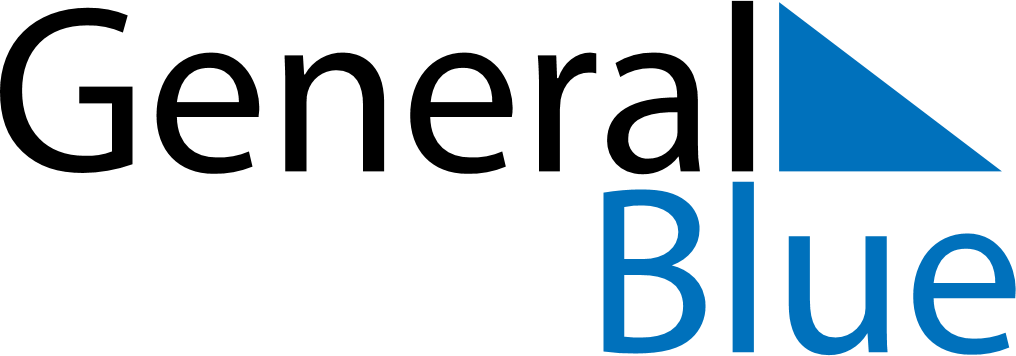 October 20, 2019 - October 26, 2019Weekly CalendarOctober 20, 2019 - October 26, 2019Weekly CalendarOctober 20, 2019 - October 26, 2019Weekly CalendarOctober 20, 2019 - October 26, 2019Weekly CalendarOctober 20, 2019 - October 26, 2019Weekly CalendarOctober 20, 2019 - October 26, 2019Weekly CalendarOctober 20, 2019 - October 26, 2019Weekly CalendarOctober 20, 2019 - October 26, 2019SUNOct 20MONOct 21TUEOct 22WEDOct 23THUOct 24FRIOct 25SATOct 266 AM7 AM8 AM9 AM10 AM11 AM12 PM1 PM2 PM3 PM4 PM5 PM6 PM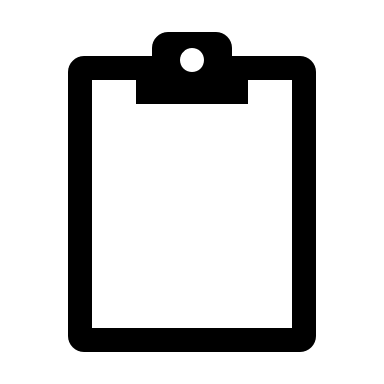 